Митинг у обелиска в селе Прогресс27 января 2020 г.Ерёмина Т.В. МОБУ СОШ № 5727 января 2020 г. у обелиска в селе Прогресс состоялся митинг памяти. Ученики школы № 57 г. Сочи принесли лампадку с огнем, зажженным в храме Ф. Ушакова в честь героев, победивших фашизм, и возложили цветы.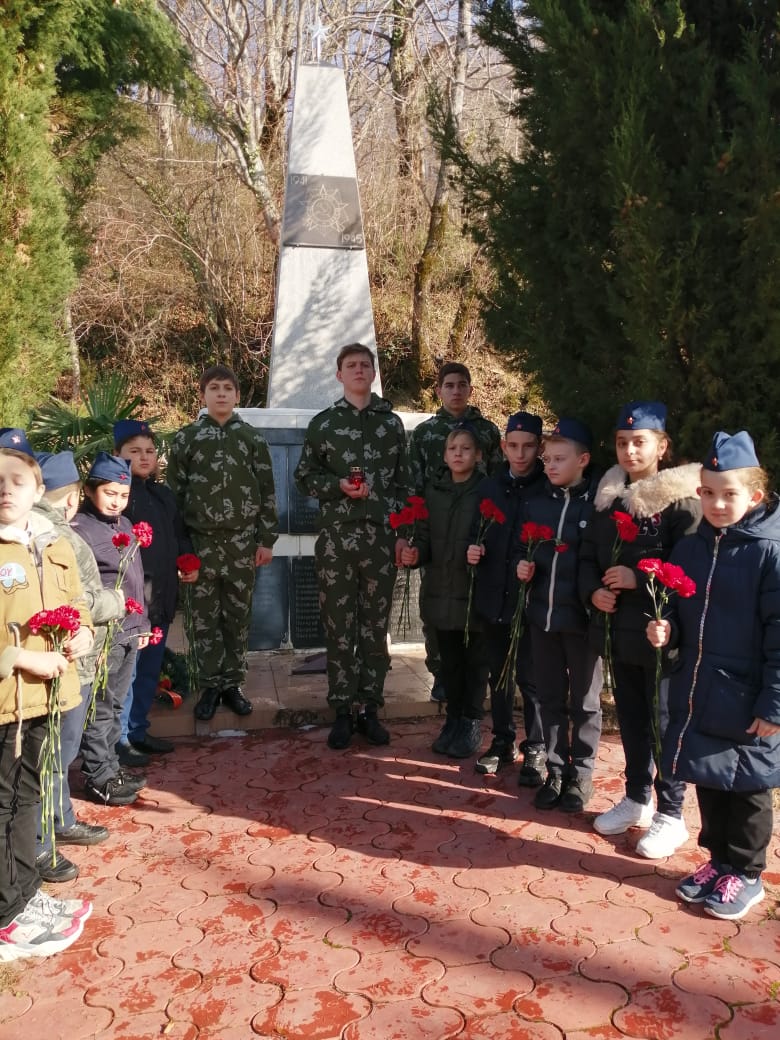 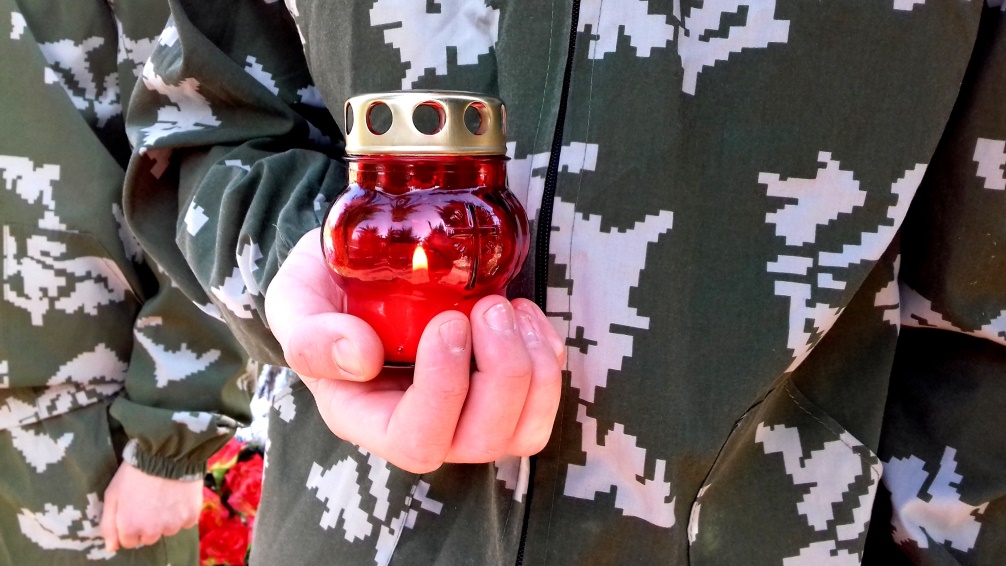 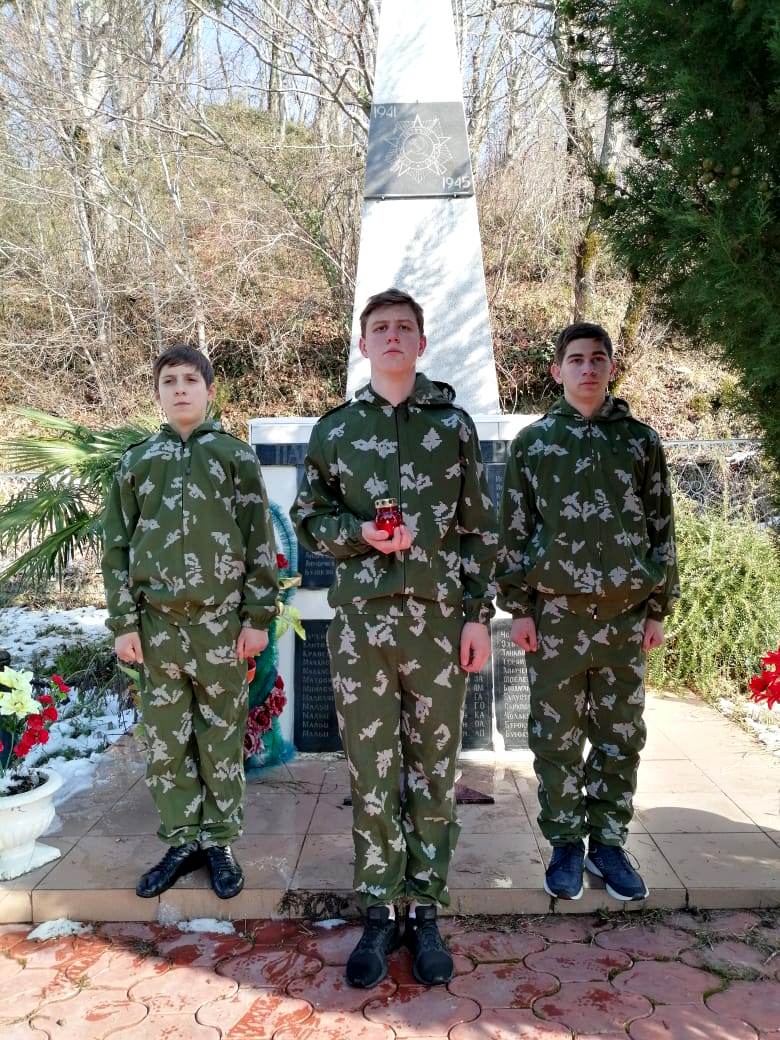 